Relazione finale di Tirocinio L’AZIENDA 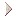  (Descrizione dell’azienda: struttura organizzativa, settore di attività, collocazione pubblico/privato, dimensioni) IL TIROCINIO (Descrizione delle attività specifiche dell’ufficio presso cui è stato svolto il tirocinio; compiti svolti e livello di autonomia, relazioni interpersonali con il tutor e con altre figure professionali) VALUTAZIONE DELL’ESPERIENZA LAVORATIVA (Valutazione della congruenza tra preparazione già acquisita e competenze richieste nello svolgimento del tirocinio; difficoltà incontrate; eventuali sviluppi futuri ) VALUTAZIONE DELL’ESPERIENZA FORMATIVA (Nuove conoscenze e abilità acquisite nel corso del tirocinio; valutazione delle aspettative in relazione all’attività effettivamente svolta) COLLEGAMENTO TRA TEORIA E PRASSI FIRMA DELLO STUDENTE ____________________________________________ FIRMA DEL TUTOR AZIENDALE_________________________________________  	(Parte riservata al Tirocinante) 	(Parte riservata all’Ufficio) RIEPILOGO DATI TIROCINIO Nota importante per la prenotazione on line:  Nell’effettuare la prenotazione on line è necessario compilare il campo ‘Note’ In questo spazio dovranno essere inseriti i riferimenti del tirocinio svolto (sono disponibili 300 caratteri per la digitazione del testo);Esempio di sintesi da inserire nel campo ‘Note’: Comune di Catania, Area Risorse Umane, Ufficio contratti, Via Roma 32 Catania. Dal  12.01.2016 al 21.3.2016  Tot. ore 120. TD: Rossi Vincenzo - TA: Leanza Antonella COGNOME: NOME NATO A                                                                IL TEL                                                                       EMAIL CORSO DI LAUREA IN MATRICOLA   SOGGETTO OSPITANTE AREA/UFFICIO VIA/P.ZZA                                                                              CITTA’ PERIODO TIROCINIO: DAL                                                AL TOTALE ORE:                                                                       CFU  TUTOR DIDATTICO (cognome e nome) TUTOR AZIENDALE (cognome e nome)  FIRMA DEL TUTOR DIDATTICO□ TIROCINIO APPROVATO Questo documento, firmato e timbrato dall’Ufficio Tirocinio, dovrà essere consegnato alla Commissione per ottenere la registrazione dei crediti. E’ un’attestazione di avvenuta consegna della documentazione finale del tirocinio. E’ obbligatoria la prenotazione on line come per ogni altro insegnamento.  (Visualizzare gli appelli sul Calendario esami alla voce: Tirocinio) COMPILAZIONE A CURA DELLO STUDENTE COMPILAZIONE A CURA DELLO STUDENTE COMPILAZIONE A CURA DELL’UFFICIO TIROCINI COMPILAZIONE A CURA DELL’UFFICIO TIROCINI CODICE di INSEGNAMENTO ‘TIROCINIO’TIMBRO Visto: Data ___________________________ VALUTAZIONE  TIROCINIO □ approvato TIMBRO Visto: Data ___________________________ COGNOME E NOME MATRICOLA CORSO DI LAUREA ENTE/AZIENDA UFFICIO/AREA INDIRIZZO COMPLETO DURATA: INIZIO/ FINE/TOT. ORE  TUTOR DIDATTICO TUTOR AZIENDALE 